8 декабря «Письмо водителю»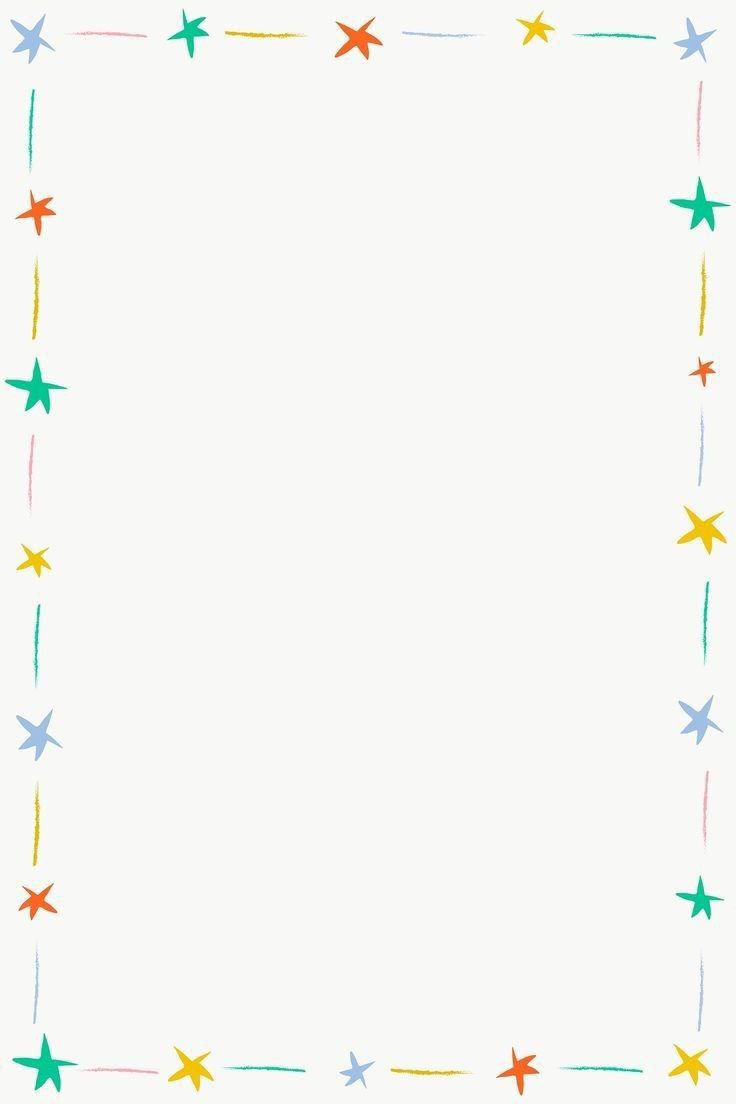 Воспитатель группы «Фантазеры» Милькова А.Д	Сегодня дети группы «Фантазеры» приняли участие в написании писем водителям. Дети выразили в них главное: «Уважаемые водители! Будьте внимательны на дорогах! Соблюдайте правила дорожного движения!». Письма водителям, призывают взрослых быть заботливыми по отношению к детям, друг другу на дороге и соблюдать правила дорожного движения.	Каждый ребенок самостоятельно разукрасил основу для письма, дети совместно с воспитателем его написали, а также приняли участие в беседе «Безопасность на дороге» про правила дорожного движения и повторили названия дорожных знаков. После написания письма, дети самостоятельно играли в сюжетно-ролевую игру «Водитель и пешеход». Приняв участие, ребята почувствовали свою значимость и еще долго вспоминали этот день.  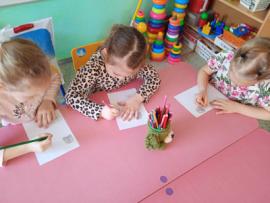 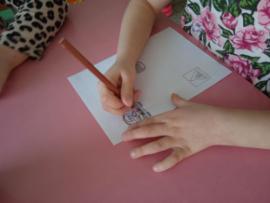 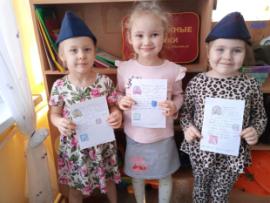 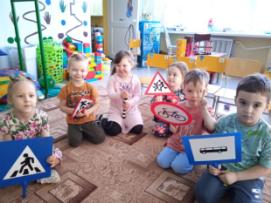 